Opis wytwornicy dymuSpecyfikacja techniczna kompletu składającego się na wytwornicę dymu:wytwornica:zasilanie: AC/100-240, 50-60 Hz,czas rozgrzewania: nie więcej niż 15 minut,moc grzałki: min. 1800 W,wydajność: co najmniej 700 m3 na minutę,pojemność zbiornika: min.8 litrów,możliwość sterowania przez kabel DMX: tak,możliwość sterowania za pomocą dołączonego, przewodowego oraz bezprzewodowego pilota,waga: nie więcej niż 27 kg,długość: nie więcej niż 75 cm,szerokość: nie więcej niż 35 cm,wysokość: nie więcej niż 30 cm.przewód zasilający, kompatybilny z wytwornicą dymu o długości 20 m. nawijany na bęben (przedłużacz),dołączony dedykowany płyn 20 l. dodatkowe wyposażenie - przewód DMX do sterowania urządzeniem o długości co najmniej 10 m.Długość okresu gwarancji: minimum 24 miesiące.         Dokumentacja: karta gwarancyjna, instrukcja w j. polskim.Zdj. poglądowe urządzenia spełniającego wymagania Zamawiającego: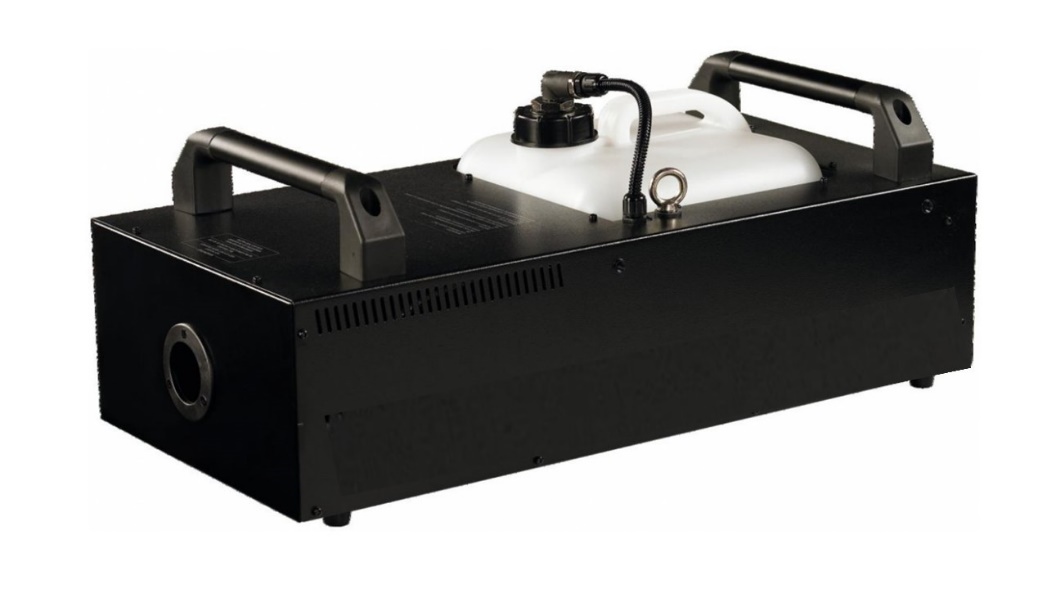 